А як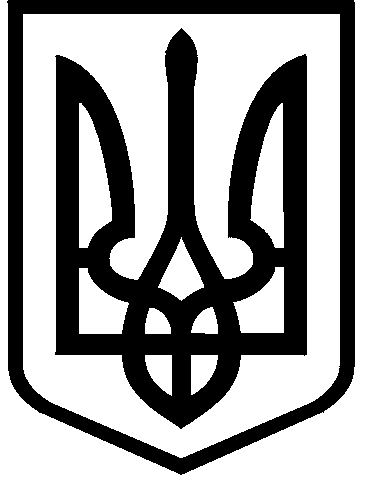 КИЇВСЬКА МІСЬКА РАДАVIII СКЛИКАННЯПОСТІЙНА КОМІСІЯ З ПИТАНЬ ЕКОЛОГІЧНОЇ ПОЛІТИКИ01044, м. Київ, вул. Хрещатик, 36 к.1005/1 	                            тел.:(044)202-70-76, тел./факс:(044)202-72-31 Протокол № 18/92засідання постійної комісії Київської міської ради з питань екологічної політикивід 07.11.2019Місце проведення: Київська міська рада, м. Київ, вул. Хрещатик, 36, четвертий поверх, сесійна зала, початок проведення засідання о 14:00.Склад комісії: 8 депутатів Київської міської ради.Присутні: 5 депутатів Київської міської ради – членів постійної комісії:Відсутні: 3 депутати Київської міської ради: Пилипенко С.О., Антонова О.Ю., Москаль Д.Д. Порядок деннийПро розгляд проекту рішення Київської міської ради «Про внесення змін до Київської міської цільової програми контролю за утриманням домашніх тварин та регулювання чисельності безпритульних тварин гуманними методами на 2017-2019 роки, затвердженої рішенням Київської міської ради від 14 грудня 2017 року №648/3691» (доручення заступника міського голови – секретаря Київської міської ради від 06.11.2019 №08/231-3284/ПР).В.о. директора Департаменту міського благоустрою виконавчого органу Київської міської ради (Київської міської державної адміністрації) – Панчій Тарас Михайлович.СЛУХАЛИ: Ялового К.В. щодо прийняття за основу порядку денного із 1 питання засідання постійної комісії Київської міської ради з питань екологічної політики від 07.11.2019.ВИРІШИЛИ: Прийняти за основу порядок денний із 1 питання засідання постійної комісії Київської міської ради з питань екологічної політики від 07.11.2019.ГОЛОСУВАЛИ: «за» – 5, «проти» – 0, «утримались» – 0, «не голосували» – 0. Рішення прийнято. СЛУХАЛИ: Ялового К.В. щодо прийняття в цілому порядку денного із 1 питання засідання постійної комісії Київської міської ради з питань екологічної політики від 07.11.2019.ВИРІШИЛИ: Прийняти в цілому порядок денний із 1 питання засідання постійної комісії Київської міської ради з питань екологічної політики від 07.11.2019.ГОЛОСУВАЛИ: «за» – 5, «проти» – 0, «утримались» – 0, «не голосували» – 0. Рішення прийнято. Голова постійної комісії Київської міської ради з питань екологічної політики звернувся до депутатів Київської міської ради із запитанням про наявність у будь-кого реального чи потенційного конфлікту інтересів стосовно будь-якого з питань порядку денного, а також про наявність у будь-кого відомостей про конфлікт інтересів у іншого депутата Київської міської ради.Письмова інформація від депутатів Київської міської ради не надходила, усна не озвучувалася.Розгляд (обговорення) питань порядку денного:Про розгляд проекту рішення Київської міської ради «Про внесення змін до Київської міської цільової програми контролю за утриманням домашніх тварин та регулювання чисельності безпритульних тварин гуманними методами на 2017-2019 роки, затвердженої рішенням Київської міської ради від 14 грудня 2017 року №648/3691» (доручення заступника міського голови – секретаря Київської міської ради від 06.11.2019 №08/231-3284/ПР).ВИРІШИЛИ: Підтримати проект рішення Київської міської ради «Про внесення змін до Київської міської цільової програми контролю за утриманням домашніх тварин та регулювання чисельності безпритульних тварин гуманними методами на 2017-2019 роки, затвердженої рішенням Київської міської ради від 14 грудня 2017 року №648/3691» (доручення заступника міського голови – секретаря Київської міської ради від 06.11.2019 №08/231-3284/ПР).ГОЛОСУВАЛИ: «за» – 5, «проти» – 0, «утримались» – 0, «не голосували» – 0.Рішення прийнято.	Голова комісії							Костянтин Яловий	Секретар комісії							Олексій НовіковЯловий К.В. – голова постійної комісії, головуючий;Сандалова Г.О.– заступник голови постійної комісії;Новіков О.О.– секретар постійної комісії;Мірошниченко І.М.– член постійної комісії.Пинзеник О.О.– член постійної комісії;